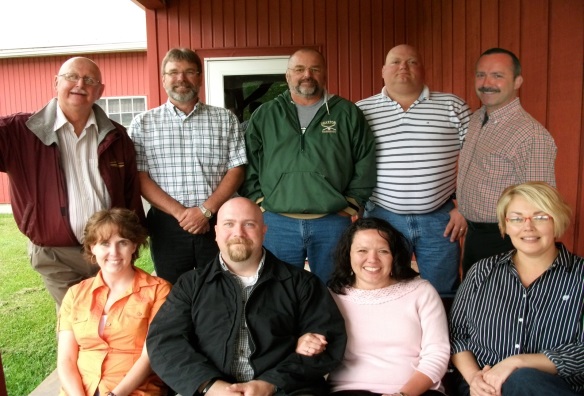 Missionary Partnership TeamPictured above is the Missionary Partnership Team (MPT) for the Reed’s.  They are made up of various members from WV Baptist churches.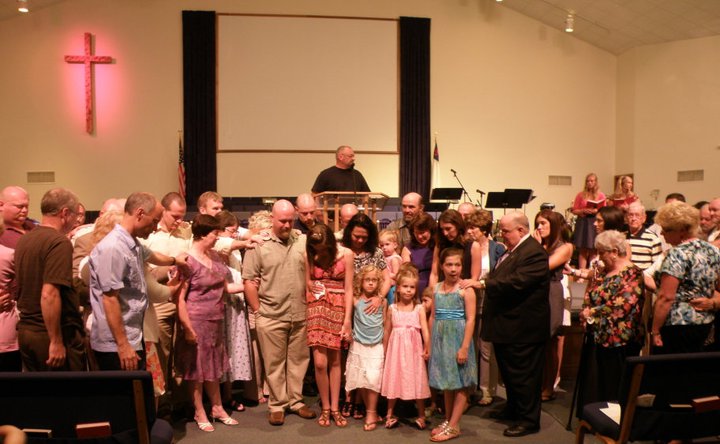 Commissioning ServiceThe Reeds were commissioned in July 2011.  They were sent out to Bolivia from South Parkersburg Baptist Church, where JD served as one of the pastors.  Pictured above are members of their church praying over them as part of the commissioning.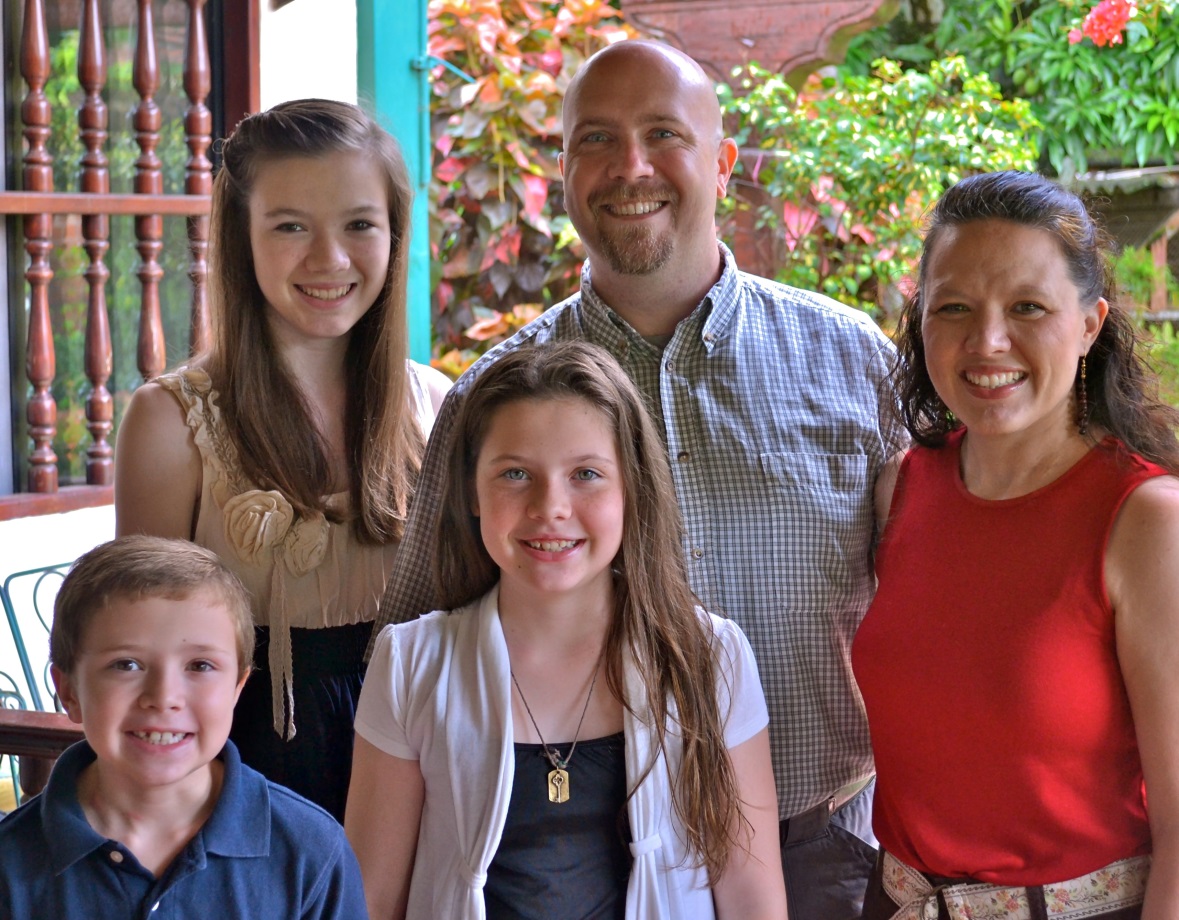 Pictured above (left to right): Nathanael, Grace, ABie, J.D., and Rhonda